04.07.2016											           № 840					     г. СевероуральскОб утверждении Положения об оплате трудаработников Муниципального казенного учреждения«Единая дежурно-диспетчерская службаСевероуральского городского округа»В соответствии с Трудовым кодексом Российской Федерации, решением Думы Североуральского городского округа от 28.04.2009 № 62 «О введении новых систем оплаты труда работников муниципальных учреждений Североуральского городского округа, постановлением Администрации Североуральского городского округа от 28.09.2011 № 1334 «О создании муниципального казенного учреждения «Единая дежурно-диспетчерская служба Североуральского городского округа», Администрация Североуральского городского округа,ПОСТАНОВЛЯЕТ:1. Утвердить Положение об оплате труда работников муниципального казенного учреждения «Единая дежурно-диспетчерская служба Североуральского городского округа» (далее - Учреждение) (прилагается).2. Установить, что финансовое обеспечение расходных обязательств, связанных с реализацией настоящего постановления, осуществляется в пределах бюджетных ассигнований на обеспечение выполнения функций Учреждения в части оплаты труда работников.3. Установить, что настоящее постановление вступает в силу с момента его принятия и распространяет свое действие на правоотношения, возникшие                                с 01 февраля 2016 года.4. Контроль за выполнением настоящего постановления оставляю за собой.Глава АдминистрацииСевероуральского городского округа					        В.А. ИльиныхУтвержденопостановлением Администрации Североуральского городского округа от 04.07.2016 № 840«Об утверждении Положения об оплате труда работников Муниципального казенного учреждения «Единая дежурно-диспетчерская служба Североуральского городского округа»ПоложениеОб оплате труда работников Муниципального казенного учреждения «Единая дежурно-диспетчерская служба Североуральского городского округа»Глава 1. ОБЩИЕ ПОЛОЖЕНИЯ1. Настоящее Положение об оплате труда работников муниципального казенного учреждения «Единая дежурно-диспетчерская служба Североуральского городского округа» (далее - Положение)  регулирует порядок оплаты труда работников Учреждения, порядок формирования фонда оплаты труда работников Учреждения за счет средств бюджета Североуральского городского округа, установления размеров окладов (должностных окладов) работников по соответствующим профессионально-квалификационным группам (далее - ПКГ), а также выплат компенсационного и стимулирующего характера.Оплата труда работников Учреждения включает в себя:размеры окладов (должностных окладов);размеры повышающих коэффициентов к окладам;наименование, условия осуществления и размеры выплат компенсационного характера, установленных в Главе 3 настоящего Положения в соответствии с Перечнем видов выплат компенсационного характера, утвержденным Приказом Министерства здравоохранения и социального развития Российской Федерации                     от 29.12.2007 № 822 «Об утверждении Перечня видов выплат компенсационного характера в федеральных бюджетных учреждениях и разъяснения о порядке установления выплат компенсационного характера в федеральных бюджетных учреждениях»;условия осуществления и размеры выплат стимулирующего характера, установленных в Главе 4 настоящего Положения в соответствии с Перечнем видов выплат стимулирующего характера, утвержденных Приказом Министерства здравоохранения и социального развития Российской Федерации от 29.12.2007                       № 818 «Об утверждении Перечня видов выплат стимулирующего характера в федеральных бюджетных учреждениях и разъяснения о порядке установления выплат стимулирующего характера в федеральных бюджетных учреждениях», и критерии их установления.2. Условия оплаты труда, включая размер оклада (должностного оклада) работника, повышающие коэффициенты к окладам и иные выплаты стимулирующего характера, выплаты компенсационного характера, являются обязательными для включения в трудовой договор.3. Руководитель Учреждения устанавливает размер должностного оклада работника в соответствии с приведенными в Приложении 2 к настоящему Положению окладами (должностными окладами) с учетом занимаемой должности.4. Оплата труда работников, занятых по совместительству, а также на условиях неполного рабочего времени или неполной рабочей недели, производится пропорционально отработанному времени, в зависимости от выработки либо на других условиях, определенных трудовым договором. Определение размеров заработной платы по основной должности, а также по должности, занимаемой в порядке совместительства, производится раздельно по каждой из должностей.5. Размер заработной платы в месяц работников Учреждения, полностью отработавших за этот период норму рабочего времени и выполнивших нормы труда (трудовые обязанности), не может быть ниже минимального размера оплаты труда, установленного федеральным законодательством.6. Заработная плата работника предельными размерами не ограничивается.Глава 2. РАЗМЕРЫ ПОВЫШАЮЩИХ КОЭФФИЦИЕНТОВ1. Предусматривается установление работникам повышающего коэффициента к окладу по Учреждению.  Повышающий коэффициент к окладу по Учреждению устанавливается для работников, осуществляющих деятельность в области гражданской обороны, защиты населения и территорий от чрезвычайных ситуаций природного и техногенного характера, обеспечения безопасности людей на водных объектах за обеспечение высокого уровня оперативно-технической готовности, специальный режим работы, сложность, напряженность и особые условия труда.Размер повышающего коэффициента к окладу устанавливается до 1,7.Выплаты по повышающим коэффициентам к окладу носят стимулирующий характер.2. Повышающие коэффициенты к окладам устанавливаются на определенный период времени в течение соответствующего календарного года.Применение повышающих коэффициентов не образует новый оклад и не учитывается при начислении иных стимулирующих выплат и выплат компенсационного характера.3. Абсолютный размер выплаты по повышающему коэффициенту исчисляется как произведение оклада на размер соответствующего повышающего коэффициента.Глава 3. УСЛОВИЯ ОСУЩЕСТВЛЕНИЯ И РАЗМЕРЫ ВЫПЛАТКОМПЕНСАЦИОННОГО ХАРАКТЕРА1. Для работников Учреждения устанавливаются следующие выплаты компенсационного характера:1) выплаты за работу в местностях с особыми климатическими условиями;2) выплаты за работу в условиях, отклоняющихся от нормальных (при выполнении работ различной квалификации, совмещении профессий (должностей), сверхурочной работе, работе в ночное время и при выполнении работ в других условиях, отклоняющихся от нормальных).2. Выплаты компенсационного характера устанавливаются к окладам (должностным окладам) работников Учреждения в процентном отношении или в абсолютных размерах, если иное не установлено федеральными законами или указами Президента Российской Федерации (при этом руководитель принимает меры по проведению аттестации рабочих мест с целью разработки и реализации программы действий по обеспечению безопасных условий и охраны труда). Размеры выплат компенсационного характера не могут быть ниже размеров, установленных трудовым законодательством.3. Выплаты компенсационного характера устанавливаются работникам Учреждения:1) выплаты за работу в местностях с особыми климатическими условиями - в соответствии с Постановлением Госкомтруда СССР, Секретариата ВЦСПС                        от 02.07.1987 № 403/20-155 «О размерах и порядке применения районных коэффициентов к заработной плате рабочих и служащих, для которых они не установлены, на Урале и в производственных отраслях в северных и восточных районах Казахской ССР» - в размере 20 процентов к заработной плате за работу в местностях с особыми климатическими условиями и начисляется на все выплаты, предусмотренные в настоящем Положении, в том числе выплаты стимулирующего и компенсационного характера;2) при выполнении работ различной квалификации - в соответствии со статьей 150 Трудового кодекса Российской Федерации;3) за совмещение профессий (должностей), расширение зон обслуживания, увеличение объема работы или исполнение обязанностей временно отсутствующего работника без освобождения от работы, определенной трудовым договором - в соответствии со статьей 151 Трудового кодекса Российской Федерации;размер доплаты и срок, на который она устанавливается, определяется по соглашению сторон трудового договора с учетом содержания и (или) объема дополнительной работы;выплата доплаты за совмещение профессий (должностей), расширение зон обслуживания, увеличение объема работы или исполнение обязанностей временно отсутствующего работника без освобождения от работы, определенной трудовым договором, производится в пределах средств, выделенных Учреждению на оплату труда работников;4) за сверхурочную работу - в соответствии со статьей 152 Трудового кодекса Российской Федерации;сверхурочная работа оплачивается за первые два часа работы в полуторном размере, за последующие часы - в двойном размере.5) за работу в выходные и нерабочие праздничные дни - в соответствии со статьей 153 Трудового кодекса Российской Федерации работа в выходной или нерабочий праздничный день оплачивается:работникам, труд которых оплачивается по дневным и часовым тарифным ставкам, в размере двойной дневной или часовой тарифной ставки;работникам, получающим оклад (должностной оклад) в размере одинарной дневной или часовой ставки (части оклада (должностного оклада) за день или час работы) сверх оклада (должностного оклада), если работа в выходной или нерабочий праздничный день производилась в пределах месячной нормы рабочего времени, и в размере не менее двойной дневной или часовой ставки (части оклада (должностного оклада) за день или час работы) сверх оклада (должностного оклада), если работа производилась сверх месячной нормы рабочего времени.По желанию работника, работавшего в выходной или нерабочий праздничный день, ему может быть предоставлен другой день отдыха. В этом случае работа в выходной или нерабочий праздничный день оплачивается в одинарном размере, а день отдыха оплате не подлежит;6) за работу в ночное время - в соответствии со статьей 154 Трудового кодекса Российской Федерации, Постановлением Правительства Российской Федерации от 22.07.2008 № 554 «О минимальном размере повышения оплаты труда за работу в ночное время».Доплата за работу в ночное время производится работникам за каждый час работы в ночное время (ночным считается время с 22 часов до 6 часов).Установленный размер доплаты - 20 процентов части оклада за час работы (части должностного оклада за час работы), часовой ставки заработной платы за каждый час работы в ночное время.Глава 4. УСЛОВИЯ ОСУЩЕСТВЛЕНИЯ И РАЗМЕРЫ ВЫПЛАТСТИМУЛИРУЮЩЕГО ХАРАКТЕРА1. К выплатам стимулирующего характера относятся выплаты, направленные на стимулирование работника к качественному результату труда, а также на поощрение за выполненную работу. Выплаты стимулирующего характера устанавливаются работнику с учетом критериев, позволяющих оценить результативность и качество его работы.Виды выплат стимулирующего характера, размеры и условия их осуществления устанавливаются в пределах бюджетных ассигнований на оплату труда работников Учреждения.К выплатам стимулирующего характера относятся:премия по итогам работы (за месяц, квартал, полугодие, год);иные выплаты стимулирующего характера.2. Решение о введении премиальной выплаты принимает руководитель Учреждения. Премирование работников Учреждения осуществляется на основе положения о премировании, утверждаемого локальным нормативным актом Учреждения с учетом мнения выборного органа первичной профсоюзной организации или при его отсутствии иного представительного органа работников Учреждения. Размер премии определяется в процентах к окладу (должностному окладу) или в абсолютном размере.3. Премия по итогам работы за период (за месяц, квартал, полугодие, год) производится с целью поощрения работников за общие результаты труда по итогам работы. Период, за который выплачивается премия, устанавливается в локальном нормативном акте Учреждения.При премировании учитывается:успешное и добросовестное исполнение работником своих должностных обязанностей в соответствующем периоде, отсутствие замечаний со стороны руководителя;инициатива и применение в работе современных форм и методов организации труда;выполнение порученной работы, связанной с обеспечением рабочего процесса или уставной деятельности Учреждения;качественная подготовка и своевременная сдача отчетности;участие в течение месяца в выполнении важных работ и мероприятий.Размер премии по итогам работы за финансовый год не может превышать 360 процентов.4. К иным выплатам стимулирующего характера относятся выплаты за профессиональные достижения при:поощрении Президентом Российской Федерации, Правительством Российской Федерации, присвоении почетных званий Российской Федерации и награждении знаками отличия Российской Федерации, награждении орденами и медалями Российской Федерации;награждении Почетной грамотой, знаками и другими ведомственными наградами;поощрении Губернатором Свердловской области, Правительством Свердловской области, органами местного самоуправления Североуральского городского округа;в связи с празднованием профессиональных праздников;в связи с праздничными днями и юбилейными датами (50, 55, 60 лет со дня рождения);при увольнении в связи с уходом на трудовую пенсию по старости;при прекращении трудового договора в связи с признанием работника полностью неспособным к трудовой деятельности в соответствии с медицинским заключением.Иные выплаты стимулирующего характера выплачиваются в пределах утвержденного фонда оплаты труда.Глава 5. УСЛОВИЯ ОПЛАТЫ ТРУДА РУКОВОДИТЕЛЯ  УЧРЕЖДЕНИЯ1. Размер должностного оклада, размер персонального повышающего коэффициента к окладу руководителя Учреждения ежегодно устанавливается работодателем в трудовом договоре (дополнительном соглашении к трудовому договору). Размер должностного оклада устанавливается в кратном отношении к средней заработной плате основного персонала возглавляемого им Учреждения. Размер должностного оклада руководителя Учреждения, установленный на текущий год, в течении года перерасчету не подлежит.Персональный повышающий коэффициент является выплатой стимулирующего характера.Размер персонального повышающего коэффициента - 0,05.2. Расчет средней заработной платы основного персонала Учреждения исчисляется по размерам должностных окладов работников Учреждения, утвержденных в штатном расписании Учреждения на соответствующий год.Порядок исчисления размера средней заработной платы работников, относимых к основному персоналу, для определения должностного оклада руководителя Учреждения устанавливается в соответствии с Приложением № 1 к настоящему Положению.К основному персоналу Учреждения относятся следующие должности:старший дежурный оперативный,3. С учетом условий труда руководителю Учреждения устанавливаются выплаты компенсационного характера, предусмотренные Главой 3 настоящего Положения.4. С учетом результатов деятельности Учреждения руководителю производятся стимулирующие выплаты. 5. В случае наложения дисциплинарного взыскания на руководителя Учреждения размеры выплат стимулирующего характера уменьшаются.Глава 6. ДРУГИЕ ВОПРОСЫ ОПЛАТЫ ТРУДА1. Работникам Учреждения за счет экономии по фонду оплаты труда на соответствующий финансовый год может быть оказана материальная помощь.2. Условия выплаты и размер материальной помощи устанавливаются локальным актом Учреждения, принятым руководителем Учреждения с учетом мнения выборного органа первичной профсоюзной организации или иного представительного органа работников Учреждения или (и) коллективным договором, соглашением.3. Материальная помощь выплачивается на основании заявления работника.Приложение № 1к Положению«Об оплате труда работников Муниципального казенного учреждения «Единая дежурно-диспетчерская служба Североуральского городского округа»Порядокисчисления размера средней заработной платы работников основного персонала для определения размера должностного оклада руководителя учреждения 1. Должностной оклад руководителя Учреждения определяется трудовым договором и составляет 2 размера средней заработной платы работников основного персонала возглавляемого им Учреждения.При расчете средней заработной платы учитываются оклады (должностные оклады), ставки заработной платы и выплаты стимулирующего характера работников основного персонала Учреждения.Расчет средней заработной платы работников основного персонала Учреждения осуществляется по размерам должностных окладов работников Учреждения, утвержденных в штатном расписании Учреждения на соответствующий год.2. При расчете средней заработной платы не учитываются выплаты компенсационного характера работников основного персонала.3. Средняя заработная плата работников основного персонала Учреждения определяется путем деления суммы окладов (должностных окладов), ставок заработной платы и выплат стимулирующего характера работников основного персонала Учреждения по штатному расписанию на численность работников основного персонала Учреждения по штатному расписанию Учреждения. Приложение № 2к Положению«Об оплате труда работников Муниципального казенного учреждения «Единая дежурно-диспетчерская служба Североуральского городского округа» Профессиональные квалификационные группы должностей работников муниципального казенного учреждения «Единая дежурная диспетчерскаяслужба Североуральского городского округа»Профессиональная квалификационная группа «Общеотраслевые должности руководителей, специалистов и служащих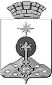 АДМИНИСТРАЦИЯ СЕВЕРОУРАЛЬСКОГО ГОРОДСКОГО ОКРУГАПОСТАНОВЛЕНИЕКвалификационный уровеньНаименование
должности  
(заполняется
Учреждением)Оклад  
(рублей)Повышающий  
коэффициент 
к окладу   
по занимаемой
должности1234профессиональная квалификационная группа третьего уровняпрофессиональная квалификационная группа третьего уровняпрофессиональная квалификационная группа третьего уровняпрофессиональная квалификационная группа третьего уровня2 квалификационный уровеньстарший дежурный  оперативный6977-771,1Квалификационный уровеньНаименование
должности  
(заполняется
Учреждением)Оклад  
(рублей)Повышающий  
коэффициент 
к окладу   
по занимаемой
должности1234общеотраслевые должности служащих третьего уровняобщеотраслевые должности служащих третьего уровняобщеотраслевые должности служащих третьего уровняобщеотраслевые должности служащих третьего уровня5 квалификационный уровеньинженер-электроник7514-761,7